07.09.2017	№ 41-1                                                                ПРИКАЗО назначении ответственных лиц за подготовку и проведение государственной итоговой аттестации на территории города Дубны в 2018 году В соответствии с законом Российской Федерации от 29.12.2012 №273-ФЗ «Об образовании в Российской Федерации», Порядком проведения государственной итоговой аттестации по образовательным программам среднего общего образования  (утвержден приказом Минобрнауки от 26.12.2013 №1400) с внесенными изменениями,  Порядком проведения государственной итоговой аттестации по образовательным программам основного общего образования (утвержден приказом Минобрнауки от 25.12.2013 №1394) с внесенными изменениями, приказом ГОРУНО от 06.09.2017 №301/1.1-05 «О назначении ответственных лиц за подготовку и проведение государственной итоговой   аттестации на территории города Дубны в 2018 году», ПРИКАЗЫВАЮНазначить ответственными за проведение государственной  итоговой  аттестации в 2018 году во всех формах директора школы Руденко А.И. и заместителя директора по УВР Завьялову И.Н. 2.  Заместителю директора по УВР Завьяловой И.Н.: 2.1.  Обеспечить создание нормативно-правовой базы, регламентирующей проведение государственной  итоговой  аттестации в 2018 году, всех уровней, в т. ч. муниципального. 2.2.  Представлять в ГОРУНО Рожковой Е.В. списки специалистов, ответственных за проведение ГИА. 2.3.  Организовать работу по информированию всех категорий ответственных лиц за проведение ГИА с нормативно-правовыми документами, регламентирующими организацию и проведение государственной  итоговой аттестации. 2.4.  Обеспечить проведение государственной  итоговой  аттестации в соответствии с нормативно-правовой базой в гимназии в 2018 году. 2.5.  Решать затруднения, возникающие в ходе экзамена в день проведения ЕГЭ. 2.6. Обеспечить выполнение мероприятий по подготовке и проведению государственной  итоговой  аттестации выпускников 9-х и 11-х классов на территории города Дубны в соответствии с муниципальным ПЛАНОМ  («дорожной картой») организации и проведения государственной итоговой аттестации по образовательным программам основного общего и среднего общего образования, в том числе единого государственного экзамена на территории г. Дубны Московской области в 2017 году. 2.7. Обеспечить сбор информации об участниках ЕГЭ и организаторах ЕГЭ всех категорий. 2.8. Обеспечить сбор информации об участниках ГВЭ и организаторах ГВЭ всех категорий. 2.9.  Обеспечить ознакомление выпускников и учителей с протоколами с результатами ЕГЭ в школе.2.10. Контролировать прохождение обучения организаторов в аудитории, дежурных по этажу и на входе, общественных наблюдателей и др., направлять на учебу в соответствии с приказом ГОРУНО.  2.11.  Оперативно информировать участников ЕГЭ о сроках подачи заявления и месте регистрации с использованием средств массовой информации, а также информационных сайтах, освещающих вопросы подготовки и проведения ЕГЭ. 3. Директору школы Руденко А.И.: 3.1. Обеспечить прием апелляций от участников ЕГЭ с использованием автоматизированной системы приема заявлений на апелляции по ЕГЭ (программно-аппаратный комплекс «Электронная очередь). 3.2. Обеспечить выполнение мероприятий по подготовке и проведению государственной  итоговой  аттестации выпускников 9-х и 11-х классов на территории города Дубны в соответствии с муниципальным ПЛАНОМ  («дорожной картой») организации и проведения государственной итоговой аттестации по образовательным программам основного общего и среднего общего образования, в том числе единого государственного экзамена на территории г. Дубны Московской области в 2017 году. 3.3. Назначить ответственным за внесение сведений в региональную информационную систему государственной итоговой аттестации по образовательным программам основного общего и среднего общего образования (далее РИС) и обработку содержащейся в ней информации заместителя директора по УВР Завьялову И.Н.  3.4. Обеспечить сбор информации об участниках ГВЭ и организаторах ГВЭ всех категорий и проконтролировать внесение данных сведений в РИС. 3.5. Обеспечить своевременное информирование всех участников образовательного процесса - выпускников школ и их родителей (законных представителей), учителей - об организации и проведении государственной (итоговой) аттестации выпускников 9-х и 11-х классов на территории города Дубны в 2018 году. 4. Контроль за исполнением приказа оставляю за собой.                                          Директор         Руденко А.И.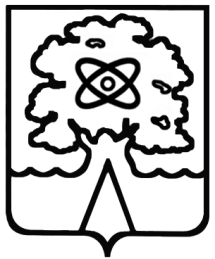 Администрация города Дубны Московской области Управление народного образованияМУНИЦИПАЛЬНОЕ БЮДЖЕТНОЕ ОБЩЕОБРАЗОВАТЕЛЬНОЕ УЧРЕЖДЕНИЕ «СРЕДНЯЯ ОБЩЕОБРАЗОВАТЕЛЬНАЯ ШКОЛА № 1 С УГЛУБЛЕННЫМ ИЗУЧЕНИЕМ ОТДЕЛЬНЫХ ПРЕДМЕТОВГ. ДУБНЫ МОСКОВСКОЙ ОБЛАСТИ»(школа № 1)ул. Макаренко, д.3, г. Дубна, Московская обл., 141983,тел./факс.(8496)216-67-67*5010, e-mail: school1@uni-dubna.ruОКПО 13376333, ОГРН 1035002203422, ИНН/КПП 5010028029/501001001